Государственное учреждение - Отделение Пенсионного фонда Российской Федерации 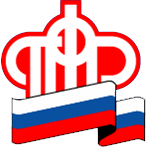 по Калининградской областиКомпенсационная выплата по уходу за престарелыми гражданами: инструкция по оформлениюКалининград, 26 октября 2020 года. Согласно Указа Президента РФ от 26.12.2006 №1455 (ред. от 31.12.2014) «О компенсационных выплатах лицам, осуществляющим уход за нетрудоспособными гражданами», граждане, осуществляющие уход: за престарелыми, нуждающимися в постоянном постороннем уходе, то есть лицами, достигшими общеустановленного пенсионного возраста (в 2020 году - 61,5 лет мужчины и 56,5 лет женщины), которые по заключению лечебного учреждения признаны нуждающимися в постоянном постороннем уходе; за лицами, достигшими 80-летнего возраста имеют право на компенсационные выплаты по уходу в размере 1200 рублей в месяц.Обращаться с заявлением на данную выплату можно с момента возникновения права на нее:- со дня получения заключения лечебного учреждения о нуждаемости в постоянном постороннем уходе; - со дня 80-летия пенсионера, но во всех случаях не ранее даты фактического начала ухода. Получать денежные средства могут не только родственники, но и знакомые, соседи, друзья, осуществляющие уход.Основные требования для оформления выплаты: человек, осуществляющий уход должен:- проживать на территории Российской Федерации; быть трудоспособным с точки зрения Трудового кодекса РФ; - не работать; - не получать пособие по безработице; - не являться пенсионером. Отметим, что периоды осуществления ухода будут учтены гражданину в страховой стаж, а также повлияют и на размер будущей пенсии, так как за каждый полный год ухода будет начислено 1,8 индивидуальных пенсионных коэффициентов.Важно! Компенсационная выплата на уход производится к установленной пенсии лица, за которым производится уход, и он самостоятельно передает деньги ухаживающему лицу.Для оформления данной выплаты гражданину, осуществляющему уход, необходимо оформить заявление в электронном виде на сайте ПФР в разделе «Главная - Жизненные ситуации - Социальные выплаты - Как оформить компенсационную/ежемесячную выплату по уходу за нетрудоспособным гражданином» (для входа в личный кабинет понадобится авторизованная учетная запись на портале «Госуслуги») или обратиться в клиентскую службу Пенсионного фонда РФ по месту жительства пенсионера по предварительной записи через официальный сайт ПФР или по телефону         8 800 600 02 49.Для получения выплат понадобится представить следующие документы:- заявление установленного образца от гражданина, осуществляющего уход; - согласие на осуществление за ним ухода от пенсионера; - паспорта; - заключение лечебного учреждения о нуждаемости в постоянном постороннем уходе при осуществлении ухода за гражданами, не достигшими 80-летнего возраста. Обращаем внимание, что с 01.09.2020 в Калининградской области за оформлением указанной выплаты возможно обратиться и в некоторые Многофункциональные центры предоставления государственных и муниципальных услуг «Мои документы», расположенные по адресам:           г. Калининград, ул. Челнокова, 11, г. Калининград, ул. Инженерная, 3, г. Гусев, ул. Советская, 6, литера 1, г. Советск, ул. Театральная, 3.Справочно: Всего в регионе получателями данной выплаты являются 13 876 граждан.Напоминаем, контактная информация отделения Пенсионного фонда РФ по Калининградской области (в том числе телефоны, адреса, графики приема в клиентских службах) размещена на официальном сайте Пенсионного фонда РФ по адресу www.pfrf.ru.